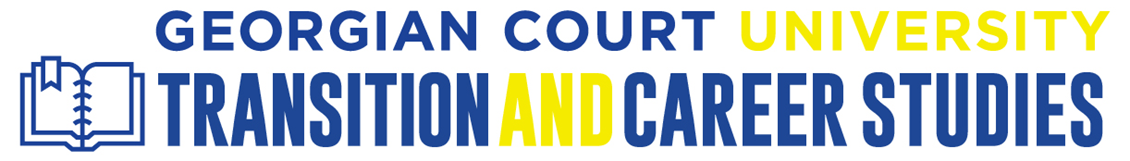 Transcript Request FormTo the Student:This form is used to request a copy of your high school transcript. Complete it and submit it to your high school guidance office. Your high school may charge a fee to send a transcript; please check with your guidance counselor.To the Registrar/Counseling Office:Please send one (1) copy of my official high school transcript to:Transition and Career Studies ProgramGeorgian Court University900 Lakewood Ave.Lakewood, NJ 08701High School Dates of Attendance: Name (Last Name, First Name, Middle Initial): Street Address: City/State/Zip Code: Student Signature: ______________________________________________ Date: Parent/Guardian Signature: _______________________________________ Date: (Required if student is a minor or has a legal guardian)